VERBALE DI PRESENTAZIONEDI UNA LISTA DI CANDIDATI ALLA COMMISSIONE ELETTORALEPER LE ELEZIONI DELLA CONSULTA PROVINCIALE STUDENTI_____________________________________________________________COMPONENTE _________________________ Il giorno __________ del mese di _________________ dell'anno _________, alle ore __________, il Sig._____________________________________________ (2), nella sua qualità di primo firmatario, ha presentato alla Segreteria della Commissione Elettorale di questo istituto la lista contraddistinta dal motto:________________________________________________________________________________________________________________________________________________________________________________________________________________________________________________________________________________________________________________________________________________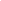 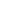 con Candidati N.                  e sottoscritta da Presentatori N.              ************************************RISERVATO ALLA COMMISSIONE ELETTORALEVisto l'ordine di presentazione rispetto alle altre liste della stessa componente, la Commissione 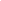 Elettorale assegna a questa lista il numero romano:             Il Presentatore della lista                                     La Segretaria della Commissione Elettorale-------------------------------------			----------------------------------------------NB: i candidati non possono essere contemporaneamente anche presentatori.Componente:________________________Lista n:_______ Motto_______________________________________________________________________________C A N D I D A T I Il Dirigente Scolastico/Docente Delegato  _____________________________ autentica le suddette firme dal n. ______ al n. ______ apposte in sua presenza.P R E S E N T A T O R I RAPPRESENTANTE DI LISTAAl Presidente della Commissione ElettoraleIl/la sottoscritt__ ______________________________________________________________Quale PRIMO FIRMATARIO tra i presentatori della presente lista di candidatiC O M U N I C AIl seguente nominativo:__________________________ nato a ____________________________ il ______________quale rappresentante di lista presso la Commissione Elettorale d’Istituto.Sorrento li, _________________________											FirmaVERIFICA DELLA REGOLARITA’ DELLA LISTA(A cura della Commissione Elettorale)Si attesta che i dati degli elettori riportati nelle pagine precedenti sono esatti.Sorrento, lì _________________							La Segreteria della Commissione Elettorale								____________________________VERIFICA DELLA REGOLARITA’ DELLA LISTAIn data odierna la Commissione Elettorale ha provveduto a verificare la regolarità della lista presentata.Esaminata tutta la documentazione, la Commissione dichiara la lista:[ ]  Regolare. Provvede quindi a esporre all’albo la lista medesima.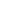       Irregolare. Espone all’albo la lista presentata corredata delle osservazioni e indicazioni alle quali il primo firmatario dovrà adempiere per la regolarizzazione della stessa. In caso di mancata regolarizzazione entro 5 giorni dalla pubblicazione, la lista sarà esclusa dalla consultazione elettorale.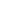 Sorrento, lì _____________________									La Segreteria della C. E.									______________________N.Cognome e NomeLuogo di NascitaData di nascitaFIRME E RELATIVA AUTENTICAZIONEFIRME E RELATIVA AUTENTICAZIONEFIRME E RELATIVA AUTENTICAZIONEFIRME E RELATIVA AUTENTICAZIONEN.Cognome e NomeLuogo di NascitaData di nascitaFirma del candidato per accettazione e per impegno a non far parte ad altre liste della stessa componente e per la stessa Consulta Provinciale studentiEstremi del documento di riconoscimentoil sottoscritto____________________nella sua qualità di____________________dichiara autentica la firma apposta in sua presenza previo accertamento dell’identità del candidatoData della autenticazione01020304N.Cognome e NomeFIRME E RELATIVA AUTENTICAZIONEFIRME E RELATIVA AUTENTICAZIONEFIRME E RELATIVA AUTENTICAZIONEFIRME E RELATIVA AUTENTICAZIONEN.Cognome e NomeFirmaEstremi del documento di riconoscimentoIl sottoscritto___________________________nella sua qualità di______________________dichiara autentica la firma apposta in sua presenza previo accertamento dell’identità personale del presentatore di listaData della autenticazione0102030405060708091011121314151617181920Il Dirigente Scolastico/Docente Delegato  _____________________________ autentica le suddette firme dal n. ______ al n. ______ apposte in sua presenza.Il Dirigente Scolastico/Docente Delegato  _____________________________ autentica le suddette firme dal n. ______ al n. ______ apposte in sua presenza.Il Dirigente Scolastico/Docente Delegato  _____________________________ autentica le suddette firme dal n. ______ al n. ______ apposte in sua presenza.Il Dirigente Scolastico/Docente Delegato  _____________________________ autentica le suddette firme dal n. ______ al n. ______ apposte in sua presenza.Il Dirigente Scolastico/Docente Delegato  _____________________________ autentica le suddette firme dal n. ______ al n. ______ apposte in sua presenza.Il Dirigente Scolastico/Docente Delegato  _____________________________ autentica le suddette firme dal n. ______ al n. ______ apposte in sua presenza.Il Dirigente Scolastico/Docente Delegato  _____________________________ autentica le suddette firme dal n. ______ al n. ______ apposte in sua presenza.